WHAT: RMGA February Members Meeting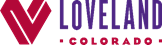 WHEN: February 8, 20216:00pm – Networking6:30pm – Short Meeting6:45pm – Program:  Welcome to the Land of Love!WHERE: via Zoom.  See below for the linkPROGRAM: Welcome to the Land of Love!Join Chris Bierdeman and his team for an exploration of Loveland. With a name like Loveland, anytime is a sweet time to visit. Loveland earned the Sweetheart City designation because of its international recognition for the 73-year-old Valentine Re-mailing Program that sends hundreds of thousands of cards all around the world each year for the holiday. So whether it’s Valentine’s Day or any other day you want to express your love, join us in Loveland to lock your love on one of the nation’s largest LOVE lock sculptures! Nestled in the foothills of the mountains just 45 minutes north of Denver, Loveland is hailed as the Gateway to Estes Park and Rocky Mountain National Park and is the perfect basecamp for northern Colorado and western US adventures.REFRESHMENT: your callDIRECTIONS: To Join the Meeting click on this link or copy it to your browser:  https://zoom.us/j/92251581824 . You may start to join the meeting at 5:50 pm. click on “Join” in the invitation, enter the necessary codes, and wait to be admitted.PARKING: Your garage, driveway, or curbside.GUESTS: Members are encouraged to invite potential members as a guest to the meeting.CONTACT: J. Mark Blaising, Program Chair 303-830-8440 (voice) 303-263-8647 (text)